​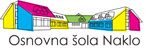 Spoštovani!Osnovna šola Naklo omogoča učencem, da si iz učbeniškega sklada izposodijo učbeniški komplet za čas šolanja na naši šoli za razred, ki ga obiskujejo (od 1. do 9. razreda).Ministrstvo za izobraževanje, znanost in šport že vrsto let krije strošek izposojnine, torej je izposoja za starše brezplačna.V spodnjem delu dopisa je naročilnica za učbeniški sklad, ki velja za vsa leta šolanja vašega otroka na Osnovni šoli Naklo oz. do vašega pisnega preklica. Prosimo, da jo čitljivo izpolnite, odrežete in oddate učiteljici. Z naročilom učbenikov iz učbeniškega sklada se obvezujete, da boste upoštevali Navodila uporabnikom učbeniškega sklada, s katerimi so vas seznanile učiteljice, dostopna pa so tudi na spletni strani šole. V primeru, da vaš otrok šolanje zaključi pred koncem šolskega leta, je potrebno učbenike vrniti.Upravljavka učbeniškega sklada:   						Ravnatelj:Kristina Valant									Milan Bohinec_________________________________________________________________________NAROČILNICA – UČBENIŠKI SKLADZa svojega otroka (ime in priimek): _______________________________________ , naročam učbenike iz učbeniškega sklada, in sicer za vsa leta šolanja mojega otroka na OŠ Naklo. S podpisom soglašam z obdelavo podatkov za namen učbeniškega sklada. Z naročilom učbenikov iz učbeniškega sklada se obvezujemo, da bomo upoštevali Navodila uporabnikom učbeniškega sklada.Datum: ______________ 				Podpis staršev: _____________________